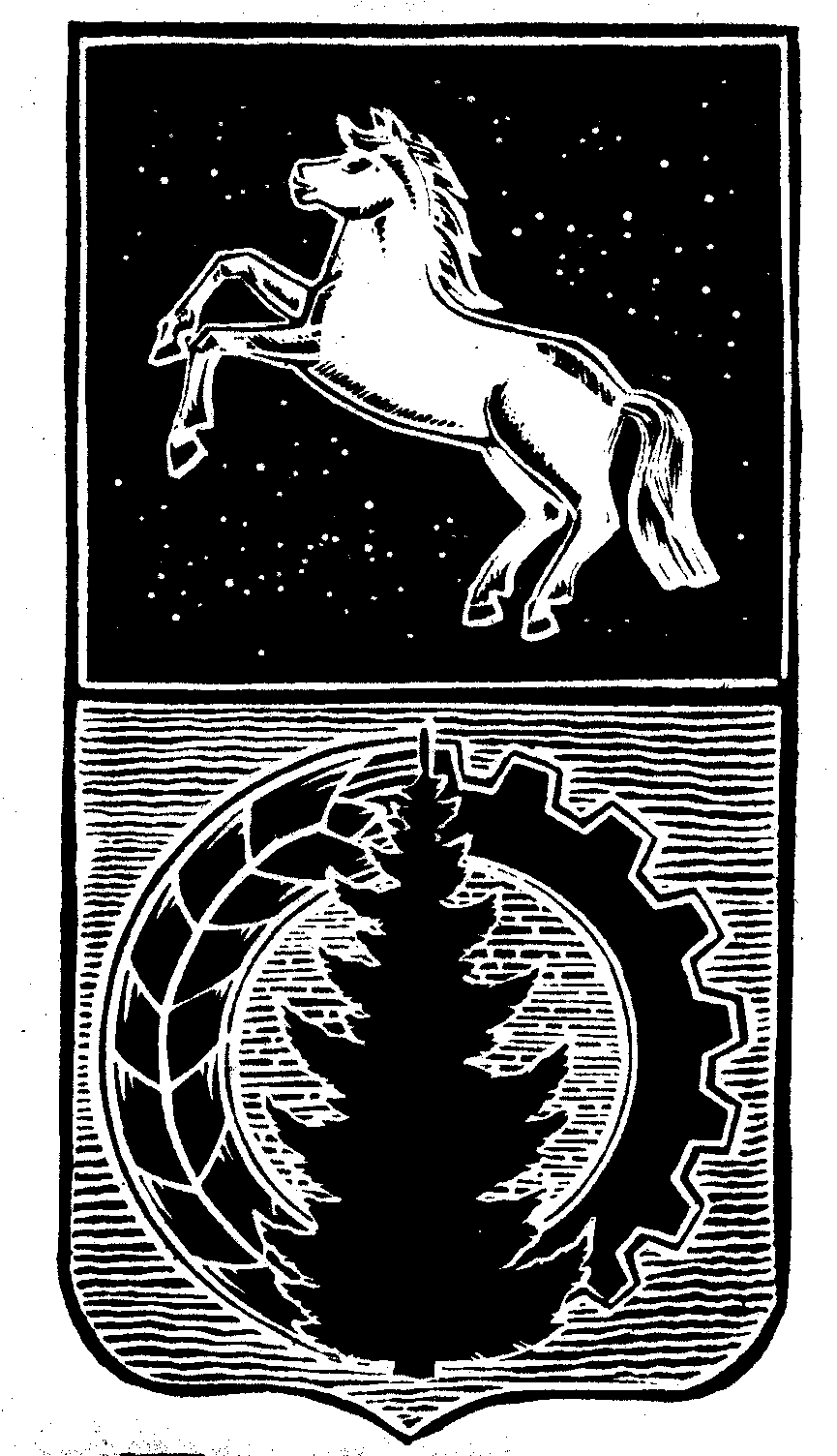 КОНТРОЛЬНО-СЧЁТНЫЙ  ОРГАНДУМЫ  АСИНОВСКОГО  РАЙОНАЗАКЛЮЧЕНИЕна проект постановления Администрации Асиновского городского поселения «О внесении изменений в постановление Администрации Асиновского городского поселения от 08.05.2020 №265/20 «Об утверждении муниципальной программы «Проведение ремонта муниципальных жилых помещений муниципального образования «Асиновское городское поселение» на 2020- 2022 годы»г. Асино									       20.08.2020 годаКонтрольно-счетным органом Думы Асиновского района в соответствии со ст. 10 Решения Думы Асиновского района от 16.12.2011г № 104 «Об утверждении Положения «О Контрольно-счетном органе Думы Асиновского района» рассмотрен представленный проект постановления Администрации Асиновского городского поселения «Об утверждении муниципальной программы «Проведение ремонта муниципальных жилых помещений муниципального образования «Асиновское городское поселение» на 2020 – 2022 годы».Экспертиза проекта постановления Администрации Асиновского городского поселения «О внесении изменений в постановление Администрации Асиновского городского поселения от 08.05.2020 №265/20 «Об утверждении муниципальной программы «Проведение ремонта муниципальных жилых помещений муниципального образования «Асиновское городское поселение» на 2020-2022 годы» проведена с 11 августа 2020 года по 20 августа 2020 года в соответствии со статьёй 157 Бюджетного Кодекса, статьей 9 Федерального закона от 07.02.2011 № 6-ФЗ «Об общих принципах организации и деятельности контрольно – счетных органов субъектов РФ и муниципальных образований», пунктом 7 части 1 статьи 4 Положения о Контрольно-счетном органе муниципального образования «Асиновский район», утвержденного решением Думы Асиновского района от 16.12.2011 № 104, в целях определения соответствия муниципального правового акта бюджетному законодательству и на основании пункта 12.1 плана контрольных и экспертно-аналитических мероприятий Контрольно-счетного органа Думы Асиновского района на 2020 год, утвержденного распоряжением председателя Контрольно-счетного органа Думы Асиновского района от 27.12.2019 № 75, распоряжения председателя Контрольно-счетного органа  на проведение контрольного мероприятия от 11.08.2020 № 56.Должностные лица, осуществлявшие экспертизу:Аудитор Контрольно-счётного органа Думы Асиновского района Белых Т. В.Согласно представленного проекта Постановления, предлагается внести изменения в муниципальную программу «Проведение ремонта муниципальных жилых помещений муниципального образования «Асиновское городское поселение» на 2020-2022 годы» (далее – Муниципальная программа).Общий объем финансирования без изменений, изменения вносятся в Показатели цели муниципальной программы и их значения.По итогам рассмотрения проекта постановления Администрации Асиновского городского поселения «О внесении изменений в постановление Администрации Асиновского городского поселения от 08.05.2020 № 265/20 «Об утверждении муниципальной программы «Проведение ремонта муниципальных жилых помещений муниципального образования «Асиновское городское поселение» на 2020-2022 годы», Контрольно-счетный орган Думы Асиновского района сообщает, что данный проект Постановления может быть принят в предложенной редакции.Аудитор		_______________		                              _Т.В. Белых___		                                (подпись)				                                      (инициалы и фамилия)